СХВАЛЕНО					ЗАТВЕРДЖУЮпедагогічною радою закладу	 Директор Косівської вечірньої   від 30.08.2019р. протокол №1                    (змінної) ЗОШ ІІІ ст.							Гургулович М.М.							30.08.2019р. ОСВІТНЯ ПРОГРАМАКОСІВСЬКОЇ ВЕЧІРНЬОЇ (ЗМІННОЇ) ЗАГАЛЬНООСВІТНЬОЇ ШКОЛИ ІІІ СТУПЕНЯ НА 2019/2020 НАВЧАЛЬНИЙ РІККосівської районної ради Івано-Франківської області1ВСТУПТип закладу –  загальноосвітня школа ІІІ ступеняКількість класів:       11-12 кл. –  10Кількість учнів:         11-12 кл. – 158Середня наповнюваність становить:    16 учнівНавчально-консультаційні пункти:  Кутський ;Шепітський ;Космацький ;Яблунівський.Режим роботи закладу:мова навчання – українська;режим  навчання – сесійний;початок занять – змінний;тривалість уроків-консультацій - 45 хв., пар – 1 год.30 хв. тривалість перерв- 5, 10 хв.Гранична наповнюваність класів встановлюється відповідно до Закону України «Про загальну середню освіту». Наповнюваність класів від 9 учнів.Структура 2019-2020 навчального рокуНавчальні заняття організовуються за сесійною системою: І семестр -  з 02 вересня до 27грудня 2019 рокуІІ семестр -  з 20 січня до 29 травня 2020 рокуКанікули – з 30 грудня до 19 січня 2020 року	У випускних класах проводиться державна підсумкова атестація навчальних досягнень здобувачів освіти відповідно до чинного законодавства.Вручення  документів  про  освіту  проводиться  для  випускників  12-х класів у  червні.2ПОВНА СЕРЕДНЯ ОСВІТА(10 клас – немає)11 класТипова освітня програма закладів загальної середньої освіти ІІІ ступеня (профільна середня освіта) розроблена на виконання Закону України «Про освіту» та постанови Кабінету Міністрів України від 23 листопада 2011 року № 1392 «Про затвердження Державного стандарту базової та повної загальної середньої освіти», наказу МОН України від 20.04.2018р. №406 «Про затвердження типової освітньої програми закладів загальної середньої освіти ІІІ ступеня», наказу МОН України від 20.04.2018р. №408 «Про затвердження типової освітньої програми закладів загальної середньої освіти ІІІ ступеня», Листа МОН №1/9-519 від 30.08.2018 р., Листа МОН №1/9-525 від 20.08.2019р.Загальний обсяг навчального навантаження, орієнтовна тривалість і можливі взаємозв’язки освітніх галузей, предметів, дисциплінЗагальний обсяг навчального навантаження здобувачів профільної середньої освіти для  11-х класів складає 612 годин.Навчальний план включає базові предмети: «Українська мова»,«Українська література», «Зарубіжна література», «Іноземна мова»,«Історія України», «Всесвітня історія»,«Громадянська освіта», «Алгебра», «Геометрія»,«Фізика»,«Географія»,«Біологія»,«Хімія»,«Мистецтво». 3Зміст профілю навчання реалізується вивченням української мови.Базові предмети  вивчаються на рівні стандарту:Вибірково-обов’язкові  предмети вивчаються на рівні стандарту:4						профільний предмет (вивчається на профільному рівні):факультативний курс: Очікувані результати навчання здобувачів освітиФормування ключових компетентностей учнів8Навчання за наскрізними лініями реалізується через організацію навчального середовища та окремих предметів:9Формування ключових компетентностей реалізується  в освітньому процесі міжпредметними і внутрішньопредметними зв’язками, а саме: змістово-інформаційними, операційно-діяльнісними і організаційно-методичними. Форми організації освітнього процесуТипи уроків: формування компетентностей;розвиток компетентностей; перевірка та/або оцінювання досягнення компетентностей; корекції основних компетентностей; комбінований урок-консультація.Уроки-консультації, уроки-семінари, конференції, спектаклі, брифінги,  інтерактивні уроки, уроки-«суди», урок-дискусійна група, інтегровані уроки, проблемний урок, відео-уроки тощо. З метою засвоєння нового матеріалу проводяться навчально-практичні заняття, експериментальні завдання, оглядові конференції для 10-12 класів. Перевірка та оцінювання досягнення компетентностей може здійснюватися у формі заліку, співбесіди, контрольного навчально-практичного заняття. Форми організації освітнього процесу можуть уточнюватись та розширюватись у змісті окремих предметів за умови виконання державних вимог Державного стандарту та окремих предметів протягом навчального року.Опис та інструменти системи внутрішнього забезпечення якості освітиСистема внутрішнього забезпечення якості складається з компонентів:          кадрове забезпечення освітньої діяльності;навчально-методичне забезпечення освітньої діяльності;матеріально-технічне забезпечення освітньої діяльності;якість проведення навчальних занять;моніторинг досягнення учнями результатів навчання (компетентностей).Завдання системи внутрішнього забезпечення якості освіти:оновлення методичної бази освітньої діяльності;контроль за виконанням навчальних планів та освітньої програми, якістю знань, умінь і навичок учнів, розробка рекомендацій щодо їх покращення;моніторинг та оптимізація соціально-психологічного середовища закладу освіти;створення необхідних умов для підвищення фахового кваліфікаційного рівня педагогічних працівників.10Таблиця 2до Типової освітньої програмиНавчальний план для 10-11 класів закладів загальної середньої освіти1 У дужках подано кількість годин для закладів освіти з навчанням мовою корінного народу, національної меншини.2 За наявності належних умов заклад освіти може збільшувати кількість годин на вивчення іноземної мови, використовуючи додаткові години.3 Мова і література корінного народу, національної меншини входить до базових предметів лише для закладів освіти з навчанням мовою, корінного народу, національної меншини. В інших закладах освіти цей предмет може обиратися за потреби самим учнем за рахунок додаткових годин. 4 Години фізичної культури не входять до гранично допустимого тижневого навантаження на учня.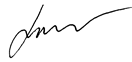     Директор департаментузагальної середньої та дошкільної освіти					Ю. Г. КононенкоНавчальний план Косівської  вечірньої(змінної) загальоосвітньої школи ІІІ ст.Косівської районної ради Івано-Франківської області            для 10-х-12 класів із заочною сесійною формою навчання             10 клас: 2019-2020 н.р.	11 клас: 2019-2020 н.р.	12 клас: 2020-2021 н.р.    відповідно до   Наказу МОНу  України від 20.04.2018 року № 408,  таблиця  № 2та Листа Міністерства освіти і науки України №1/9-519 від 30.08.2018 р.12СХВАЛЕНО					          ЗАТВЕРДЖУЮпедагогічною радою закладу	Директор Косівської вечірньої   від 30.08.2019р. протокол № 1                              (змінної) ЗОШ ІІІ ст.						          Гургулович М.М.						          30.08.2019р. Навчальний план 
Косівської вечірньої (змінної) ЗОШ ІІІ ст. для учнів 11 класуНаказ МОН  від 20.04.2018р. №408,таблиця 2 Типової освітньої програми для закладів загальної середньої освіти1312 класЗагальний обсяг навчального навантаження, орієнтовна тривалість і можливі взаємозв’язки освітніх галузей, предметів, дисциплін Загальний обсяг навчального навантаження:для учнів 12-х класів складає 612 годин/навчальний рік;Навчальний план передбачає реалізацію освітніх галузей Базового нав-чального плану Державного стандарту через окремі предмети інваріантної скла-дової, сформованої на державному рівні, становить 468 годин/навчальний рік  та  факультативів   144 години/навчальний  рік . Факультативи враховують особливості організації освітнього процесу та індивідуальні освітні потреби учнів, особливості регіону, рівень навчально-методичного і кадрового забезпечення закладу.Гранично допустиме навчальне навантаження учнів встановлюється відповідно до вимог чинних нормативних документів, що визначають санітарно-епідеміологічні вимоги до освітнього процесу та закладів освіти.Гранично допустиме навчальне навантаження для учнів 12 класу становить 17 годин/тиждень та 28 заліків /навчальний рік. Гранична наповнюваність класів та тривалість уроків встановлюються відповідно до Закону України «Про загальну середню освіту». Порядок вивчення окремих навчальних предметів на які виділено не цілу (дробову: 0,5) кількості годин   у  2019/2020 навчальному році в 12 класі визначено : 15Додаток 25Типовий навчальний план вечірньої (змінної) загальноосвітньої школиЗаочна форма навчання (групові консультації та заліки)16СХВАЛЕНО					          ЗАТВЕРДЖУЮпедагогічною радою закладу	Директор Косівської вечірньої   від 30.08.2019р. протокол № 1                              (змінної) ЗОШ ІІІ ст.						          Гургулович М.М.						          30.08.2019р. Навчальний план 
Косівської вечірньої (змінної) ЗОШ ІІІ ст. для учнів 12класуНаказ МОН  від 20.04.2018р. №408,таблиця 2 Типової освітньої програми для закладів загальної середньої освіти17Вибірково-обов’язкові предметиПрограмаК-ть годІ сем.ІІ сем.Українська літератураНаказ МОН України від 14.07.2016 р. №826, №1407 від 23.10.2017 р.11818Зарубіжна літератураНаказ МОН України від 14.07.2016 р. №826, №1407 від 23.10.2017 р.11818Іноземна моваНаказ МОН України від 14.07.2016 р. №826,№1407 від 23.10.2017 р.11818АлгебраНаказ МОН України від 14.07.2016 р. №826, №1407 від 23.10.2017 р. 11818ГеометріяНаказ МОН України від 14.07.2016 р. №826, №1407 від 23.10.2017 р. 11818Історія УкраїниНаказ МОН України від 14.07.2016 р. №826, №1407 від 23.10.2017 р. 11818Всесвітня історіяНаказ МОН України від 14.07.2016 р. №826, №1407 від 23.10.2017 р. 11818Громадянська освітаНаказ МОН від 23.10.2017р. № 14070.518-БіологіяНаказ МОН України від 14.07.2016 р. №826, №1407 від 23.10.2017 р. 11818ГеографіяНаказ Міністерства освіти і науки України від 14.07.2016 року № 826, №1407 від 23.10.2017  11818ФізикаНакази МОН від 28.10.2010 р. №1021, від 14.07.2016 р. №826, №1539 від 24.11.2017р.11818ХіміяНаказ МОН України від 23.10.2017 р. №1407, 14.07.2016 р. №8261.51836Вибірково-обов’язкові предметиПрограмаК-ть годІ сем.ІІ сем.МистецтвоНаказ МОН України від 14.07.2016 р. №826, №1407 від 23.10.2017 р.11818Профільні предметиПрограмаК-ть годІ сем.ІІ сем.Українська моваНаказ МОН від 23.10.2017р. №140723636Назва факультативуК-ть годПрограмаЗахист Вітчизни 1Наказ МОН України від 30.07.2015р. №826 № з/пКлючові компетентностіКомпоненти1Спілкування державною (і рідною — у разі відмінності) мовамиУміння: ставити запитання і розпізнавати проблему; міркувати, робити висновки на основі інформації, поданої в різних формах (у текстовій формі, таблицях, діаграмах, на графіках); розуміти, пояснювати і перетворювати тексти задач (усно і письмово), грамотно висловлюватися рідною мовою; доречно та коректно вживати в мовленні термінологію з окремих предметів, чітко, лаконічно та зрозуміло формулювати думку, аргументувати, доводити правильність тверджень; уникнення невнормованих іншомовних запозичень у спілкуванні на тематику окремого предмета; поповнювати свій словниковий запас.Ставлення: розуміння важливості чітких та лаконічних формулювань.Навчальні ресурси: означення понять, формулювання властивостей, доведення правил, теорем2Спілкування іноземними мовамиУміння: здійснювати спілкування в межах сфер, тем і ситуацій, визначених чинною навчальною програмою; розуміти на слух зміст автентичних текстів; читати і розуміти автентичні тексти різних жанрів і видів із різним рівнем розуміння змісту; здійснювати спілкування у письмовій формі відповідно до поставлених завдань; використовувати у разі потреби невербальні засоби спілкування за умови дефіциту наявних мовних засобів; обирати й застосовувати доцільні комунікативні стратегії відповідно до різних потреб.Ставлення: критично оцінювати інформацію та використовувати її для різних потреб; висловлювати свої думки, почуття та ставлення; ефективно взаємодіяти з іншими усно, письмово та за допомогою засобів електронного спілкування; ефективно користуватися навчальними стратегіями для самостійного вивчення іноземних мов; адекватно використовувати досвід, набутий у вивченні рідної мови та інших навчальних предметів, розглядаючи його як засіб усвідомленого оволодіння іноземною мовою.     Навчальні ресурси: підручники, словники, довідкова література, мультимедійні засоби, адаптовані іншомовні тексти.5Математична компетентністьУміння: оперувати текстовою та числовою інформацією; встановлювати відношення між реальними об’єктами навколишньої дійсності (природними, культурними, технічними тощо); розв’язувати задачі, зокрема практичного змісту; будувати і досліджувати найпростіші математичні моделі реальних об'єктів, процесів і явищ, інтерпретувати та оцінювати результати; прогнозувати в контексті навчальних та практичних задач; використовувати математичні методи у життєвих ситуаціях.Ставлення: усвідомлення значення математики для повноцінного життя в сучасному суспільстві, розвитку технологічного, економічного й оборонного потенціалу держави, успішного вивчення інших предметів.Навчальні ресурси: розв'язування математичних задач, і обов’язково таких, що моделюють реальні життєві ситуації4Основні компетентності у природничих науках і технологіяхУміння: розпізнавати проблеми, що виникають у довкіллі; будувати та досліджувати природні явища і процеси; послуговуватися технологічними пристроями.Ставлення: усвідомлення важливості природничих наук як універсальної мови науки, техніки та технологій. усвідомлення ролі наукових ідей в сучасних інформаційних технологіяхНавчальні ресурси: складання графіків та діаграм, які ілюструють функціональні залежності результатів впливу людської діяльності на природу5Інформаційно-цифрова компетентністьУміння: структурувати дані; діяти за алгоритмом та складати алгоритми; визначати достатність даних для розв’язання задачі; використовувати різні знакові системи; знаходити інформацію та оцінювати її достовірність; доводити істинність тверджень.Ставлення: критичне осмислення інформації та джерел її отримання; усвідомлення важливості інформаційних технологій для ефективного розв’язування математичних задач.Навчальні ресурси: візуалізація даних, побудова графіків та діаграм за допомогою програмних засобів6Уміння вчитися впродовж життяУміння: визначати мету навчальної діяльності, відбирати й застосовувати потрібні знання та способи діяльності для досягнення цієї мети; організовувати та планувати свою навчальну діяльність; моделювати власну освітню траєкторію, аналізувати, контролювати, коригувати та оцінювати результати своєї навчальної діяльності; доводити правильність власного судження або визнавати помилковість.                                    6Ставлення: усвідомлення власних освітніх потреб та цінності нових знань і вмінь; зацікавленість у пізнанні світу; розуміння важливості вчитися впродовж життя; прагнення до вдосконалення результатів своєї діяльності.Навчальні ресурси:моделювання власної освітньої траєкт.7Ініціативність і підприємливістьУміння: генерувати нові ідеї, вирішувати життєві проблеми, аналізувати, прогнозувати, ухвалювати оптимальні рішення; використовувати критерії раціональності, практичності, ефективності та точності, з метою вибору найкращого рішення; аргументувати та захищати свою позицію, дискутувати; використовувати різні стратегії, шукаючи оптимальних способів розв’язання життєвого завдання.Ставлення: ініціативність, відповідальність, упевненість у собі; переконаність, що успіх команди – це й особистий успіх; позитивне оцінювання та підтримка конструктивних ідей інших.Навчальні ресурси: завдання підприємницького змісту (оптимізаційні задачі)8Соціальна і громадянська компетентностіУміння: висловлювати власну думку, слухати і чути інших, оцінювати аргументи та змінювати думку на основі доказів; аргументувати та відстоювати свою позицію; ухвалювати аргументовані рішення в життєвих ситуаціях; співпрацювати в команді, виділяти та викону-вати власну роль в командній роботі; аналізувати власну економічну ситуацію, родинний бюджет; орієнтуватися в широкому колі послуг і товарів на основі чітких крите-ріїв, робити споживчий вибір, спираючись на різні дані.Ставлення: ощадливість і поміркованість; рівне ставлення до інших незалежно від статків, соціального походження; відповідальність за спільну справу; налаштованість на логічне обґрунтування позиції без пе-редчасного переходу до висновків; повага до прав люди-ни, активна позиція щодо боротьби із дискримінацією.Навчальні ресурси: завдання соціального змісту9Обізнаність і самовираження у сфері культуриУміння: грамотно і логічно висловлювати свою думку, аргументувати та вести діалог, враховуючи національні та культурні особливості співрозмовників та дотримуючись етики спілкування і взаємодії; враховувати художньо-естетичну складову при створенні продуктів своєї діяльності (малюнків, текстів, схем тощо).Ставлення: культурна самоідентифікація, повага до культурного розмаїття у глобальному суспільстві; усвідомлення впливу окремого предмета на людську культуру та розвиток суспільства.Навчальні ресурси: математичні моделі в різних видах мистецтва                        710Екологічна грамотність і здорове життяУміння: аналізувати і критично оцінювати соціально-економічні події в державі на основі різних даних; враховувати правові, етичні, екологічні і соціальні наслідки рішень; розпізнавати, як інтерпретації результатів вирішення проблем можуть бути використані для маніпулювання.Ставлення: усвідомлення взаємозв’язку окремого предмета та екології на основі різних даних; ощадне та бережливе відношення до природніх ресурсів, чистоти довкілля та дотримання санітарних норм побуту; розгляд порівняльної характеристики щодо вибору здорового способу життя; власна думка та позиція до зловживань алкоголю, нікотину тощо. Навчальні ресурси: навчальні проекти, завдання соціально-економічного, екологічного змісту; задачі, які сприяють усвідомленню цінності здорового способу життяНаскрізна лініяКоротка характеристикаЕкологічна безпека й сталий розвитокФормування в учнів соціальної активності, відповідальності та екологічної свідомості, готовності брати участь у вирішенні питань збереження довкілля і розвитку суспільства, усвідомлення важливості сталого розвитку для майбутніх поколінь.Проблематика наскрізної лінії реалізується через завдання з реальними даними про використання природних ресурсів, їх збереження та примноження. Аналіз цих даних сприяє розвитку бережливого ставлення до навколишнього середовища, екології, формуванню критичного мислення, вміння вирішувати проблеми, критично оцінювати перспективи розвитку навколишнього середовища і людини. Можливі уроки на відкритому повітрі. Громадянська відповідальністьСприятиме формуванню відповідального члена громади і суспільства, що розуміє принципи і механізми функціонування суспільства. Ця наскрізна лінія освоюється в основному через колективну діяльність (дослідницькі роботи, роботи в групі, проекти тощо), яка поєднує окремі предмети між собою і розвиває в учнів готовність до співпраці, толерантність щодо різноманітних способів діяльності і думок. Вивчення окремого предмета має викликати в учнів якомога більше позитивних емоцій, а її зміст — бути націленим на виховання порядності, старанності, систематичності, послідовності, посидючості і чесності. Приклад вчителя покликаний зіграти важливу роль у формуванні толерантного ставлення до товаришів, незалежно від рівня навчальних досягнень.Здоров'я і безпекаЗавданням наскрізної лінії є становлення учня як емоційно стійкого члена суспільства, здатного вести здоровий спосіб життя і формувати навколо себе безпечне життєве середовище. Реалізується через завдання з реальними даними про безпеку і охорону здоров’я (текстові завдання, пов’язані з середовищем дорожнього руху, рухом пішоходів і транспортних засобів). Варто звернути увагу на проблеми, пов’язані із ризиками для життя і здоров’я. Вирішення проблем, знайдених з «ага-ефектом», пошук оптимальних методів вирішення і розв’язування задач тощо, здатні викликати в учнів чимало радісних емоцій.Підприємливість і фінансова грамотністьНаскрізна лінія націлена на розвиток лідерських ініціатив, здатність успішно діяти в технологічному швидкозмінному середовищі, забезпечення кращого розуміння учнями практичних аспектів фінансових питань (здійснення заощаджень, інвестування, запозичення, страхування, кредитування тощо).Ця наскрізна лінія пов'язана з розв'язуванням практичних завдань щодо планування господарської діяльності та реальної оцінки власних можливостей, складання сімейного бюджету, формування економного ставлення до природних ресурсів. ПредметиКількість годин на тиждень у класахКількість годин на тиждень у класахПредмети1011Базові предмети127 (29)26 (28)Українська мова 22Українська  література 22Зарубіжна література11Іноземна мова222Мова і література корінного народу, національної меншини322Історія України  1,5 1,5Всесвітня історія11Громадянська освіта20Математика (алгебра і початки аналізу та геометрія)33Біологія і екологія22Географія1,51Фізика і астрономія34Хімія1,5 2 Фізична культура433Захист Вітчизни1,51,5Вибірково-обов’язкові предмети (Інформатика, Технології, Мистецтво)33Додаткові години 1 на профільні предмети, окремі базові предмети, спеціальні курси, факультативні курси та індивідуальні заняття8 (6)9 (7)Гранично допустиме тижневе навантаження на учня3333Всього фінансується (без урахування поділу класу на групи)3838№з/п          Кількість годин натиждень          Кількість годин натиждень          Кількість годин натиждень          Кількість годин натиждень№з/пНавчальні предметиУкраїнська мова навчанняУкраїнська мова навчанняУкраїнська мова навчанняУкраїнська мова навчанняНавчальні предмети102019/20102019/20112019/20122020/21РазомНаказ 408Наказ 408Наказ 408Наказ 4081Українська мова1112444442Українська література1112444443Англійська мова1112444444Зарубіжна література111-222225Історія України1111333336Всесвітня історія111-222227Громадянська освіта110,5-1,52(-0,5)2(-0,5)2(-0,5)2(-0,5)8Алгебра1111333339Геометрія11113333310Біологія і екологія11124444411Географія111-22.5(-0,5)2.5(-0,5)2.5(-0,5)2.5(-0,5)12Фізика/астрономія112257(-2)7(-2)7(-2)7(-2)13Хімія111,513,53.53.53.53.515Інформатика11-123(-1)3(-1)3(-1)3(-1)16Мистецтво111-23(-1)3(-1)3(-1)3(-1)Разом 15151515Кількістьобов’язкових заліків28282828Додаткові години(факультативи)22226Разом1717171751ПредметиКількість годин на тиждень  Предмети11 класБазові предметиУкраїнська мова 1+1Українська  література 1Зарубіжна література1Іноземна мова1Історія України  1Всесвітня історія1Громадянська освіта0,5Алгебра1Геометрія1Біологія 1Географія1Фізика 2Хімія1,5Мистецтво1Захист Вітчизни+1Разом17 годинДодаткова година на профільний  предмет:    українська мова          (за рахунок  годин  факультативу).Додаткова година на предмет   «Захист Вітчизни»                                                   (за рахунок  годин  факультативу).Кількість обов’язкових заліків28№ з/пНазва навчального предмету, спецкурсу тощоКласКількість годин за робочим навчальним планомКількість годинКількість годин№ з/пНазва навчального предмету, спецкурсу тощоКласКількість годин за робочим навчальним планомІ семестрІІ семестр1Астрономія120,5012Фізика120,5103Біологія120,5104Екологія120,501Навчальні предметиКількість годин на тиждень у класахКількість годин на тиждень у класахКількість годин на тиждень у класахНавчальні предметиIII ступіньIII ступіньIII ступіньНавчальні предмети101112Мови і літератури у школах з українською мовою навчанняМови і літератури у школах з українською мовою навчанняМови і літератури у школах з українською мовою навчанняМови і літератури у школах з українською мовою навчанняУкраїнська мова і література333Зарубіжна література111Іноземна мова112Мови і літератури у школах з навчанням російською чи іншою мовою національної меншиниМови і літератури у школах з навчанням російською чи іншою мовою національної меншиниМови і літератури у школах з навчанням російською чи іншою мовою національної меншиниМови і літератури у школах з навчанням російською чи іншою мовою національної меншиниРосійська чи інша мова національної меншини та інтегрований курс «Література»222Українська мова і література222Іноземна мова112Інші предметиІнші предметиІнші предметиІнші предметиМатематика, інформатика223Історія України, всесвітня історія, правознавство322Географія, економіка11-Біологія, екологія111Фізика, астрономія121Хімія11-Художня культура0,50,5-Разом14,514,513Факультативи2,52,54Всього171717Кількість обов'язкових заліків282828ПредметиКількість годин на тиждень  Предмети12 класБазові предметиУкраїнська мова 1Українська  література 2Зарубіжна література1Іноземна мова2Історія України  1Всесвітня історія1Алгебра1Геометрія1Інформатика1Біологія 0,5Екологія0,5Фізика 0,5Астрономія0,5Факультативи4Разом17 годинКількість обов’язкових заліків28